WSN e.V., Hallesche Str. 9, 28832 Achim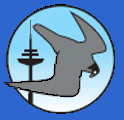 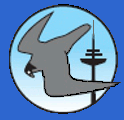 AufnahmeantragHiermit beantrage ich,
die Aufnahme in den WSN e.V. ab dem:	………………………Mein Jahresbeitrag beträgt:		..……………………. (Erwachsene 20,00 €, Familien 30,00 €)Weitere Familienmitglieder:
Der Einzug erfolgt jährlich zum: ………………..	Ort, Datum Unterschrift……………………………………………………………………………..
(bei Minderjährigen Unterschrift eines gesetzlichen Vertreters)SEPA-Lastschriftmandat
(wiederkehrende Zahlungen)Gläubiger-Identifikationsnummer: DE 51 2915 2679 9912 4167 49	Mandatsreferenz: Jahresbeitrag – Mitglieds-Nr.Ich ermächtige den WSN e.V., Zahlungen von meinem Konto mittels Lastschrift einzuziehen. Zugleich weise ich mein Kreditinstitut an, die vom WSN e.V. auf mein Konto gezogenen Lastschriften einzulösen.Hinweis: Ich kann innerhalb von acht Wochen, beginnend mit dem Belastungsdatum, die Erstattung des belasteten Betrages verlangen. Es gelten dabei die mit meinem Kreditinstitut vereinbarten Bedingungen.Kreditinstitut:…………………………….......BLZ:…………………………….	BIC:………………………………Konto-Inhaber:…………………………..…  Konto-Nr.:……………………IBAN: DE_ _/_ _ _ _/_ _ _ _/_ _ _ _ /_ _ _ _ /_ _Die Daten werden zur Vereinsverwaltung auf elektronischen Datenträgern während der Mitgliedschaft gespeichert.……………………………………., den………………….		……………………………………………………………. 
(Ort)					(Datum)			Unterschrift (bei Minderjährigen die Erziehungsberechtigten	Name, Vorname:Geburtsdatum:Straße:PLZ/Wohnort:Telefon:Email:Name, Vorname, Geburtstag:Name, Vorname, Geburtstag:Name, Vorname, Geburtstag:Name, Vorname, Geburtstag: